Taipei Biennial 2023 Public ProgramsTaipei Biennial 2023: Small World, key visual of the Music Room program: “ex-DJ “ “Hostbuster” and “Sound Worlds Rotation”. Image courtesy of Taipei Fine Arts Museum.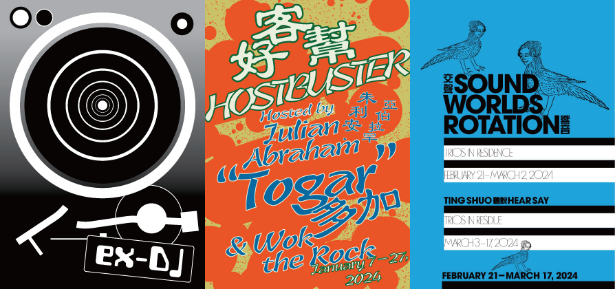 2-1In collaboration with Taipei Fine Arts Museum, SculptureCenter, New York welcomes “Small World Cinema”. Image courtesy of SculptureCenter, New York.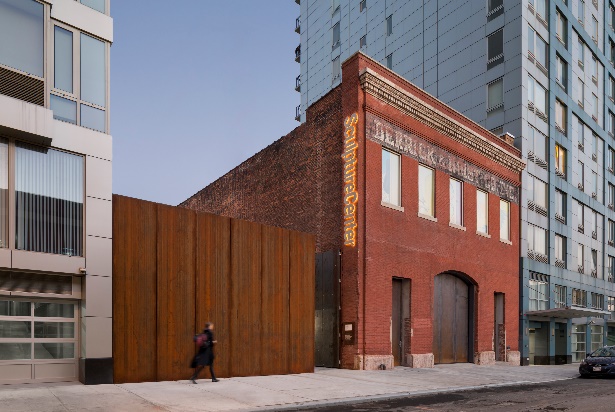 2-2 Taipei Biennial 2023: Small World,  Visitor by Wang Ya-Hui is exhibited at the Cinema Program.  Image courtesy of Taipei Fine Arts Museum.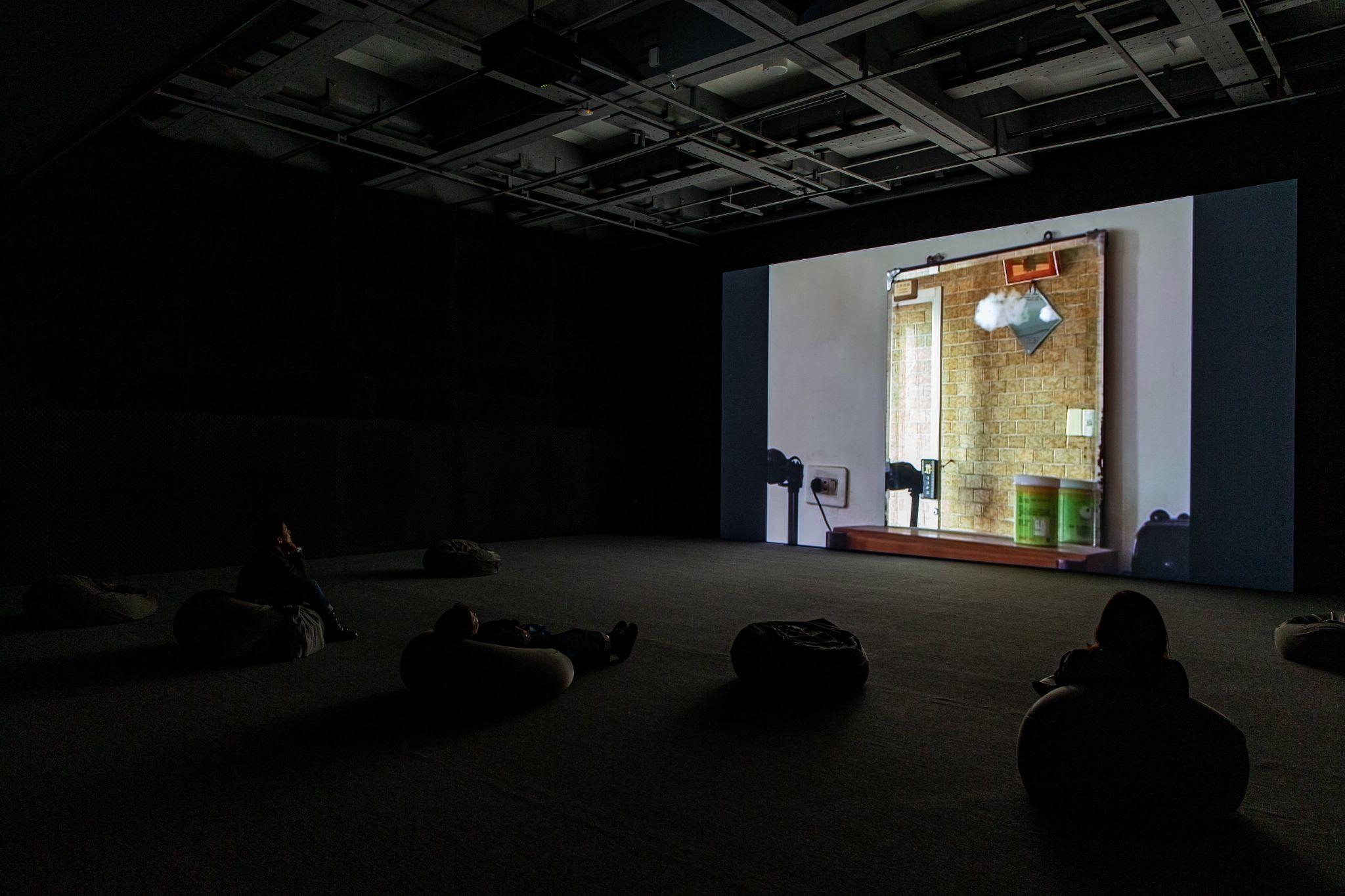 Taipei Biennial 2023: Small World, site view of Music Room program, “ex-DJ “  hosted by dj sniff.  Image courtesy of Taipei Fine Arts Museum.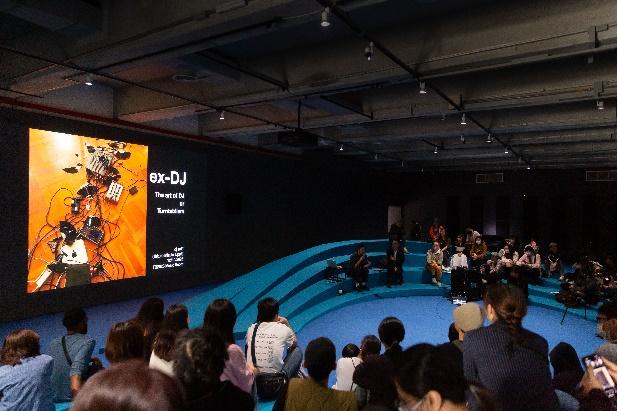 4-2Taipei Biennial 2023: Small World, site view of Music Room program, “ex-DJ “ by di sniff.  Image courtesy of Taipei Fine Arts Museum.4-3Taipei Biennial 2023: Small World, site view of Music Room program, “ex-DJ “ by DJ Rex Chen.  Image courtesy of Taipei Fine Arts Museum.4-4Taipei Biennial 2023: Small World, site view of Music Room program, “ex-DJ “ by Mariam Rezaei. Image courtesy of Taipei Fine Arts Museum.4-5Taipei Biennial 2023: Small World, site view of Music Room program, “ex-DJ “ by SlowPitchSound. Image   Image courtesy of Taipei Fine Arts Museum.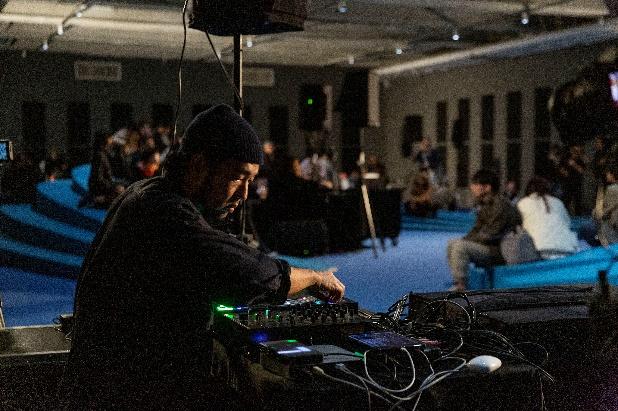 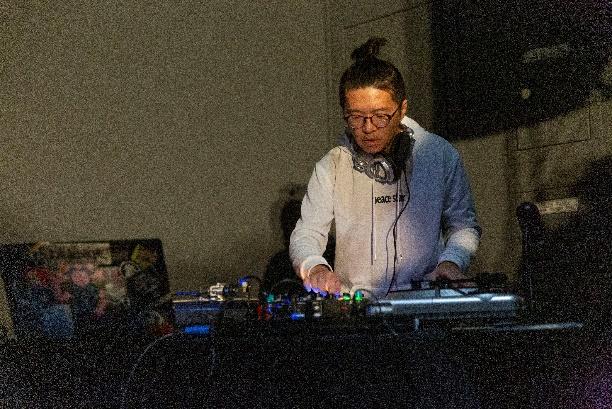 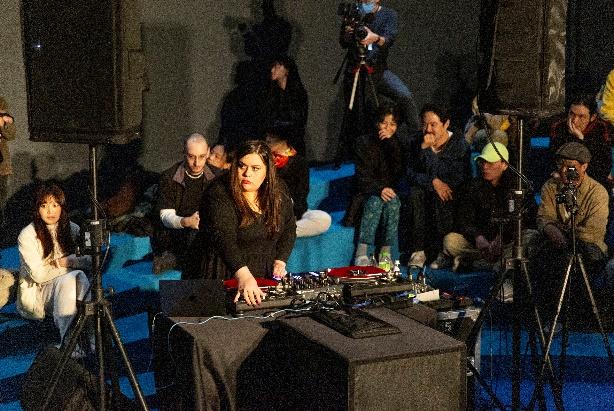 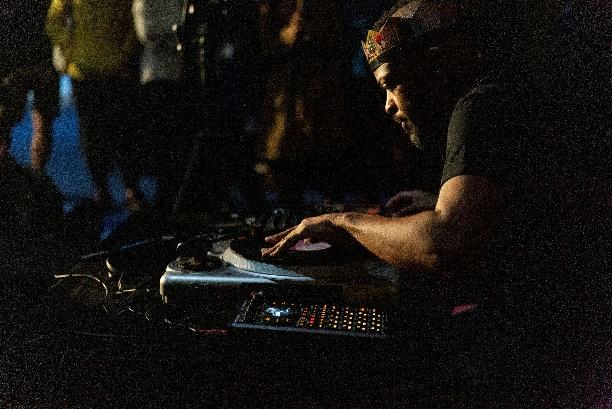 5-1Taipei Biennial 2023: Small World, site view of Music Room program, “Hostbuster”  hosted by Julian Abraham “Togar” & Wok the Rock. Image courtesy of Taipei Fine Arts Museum.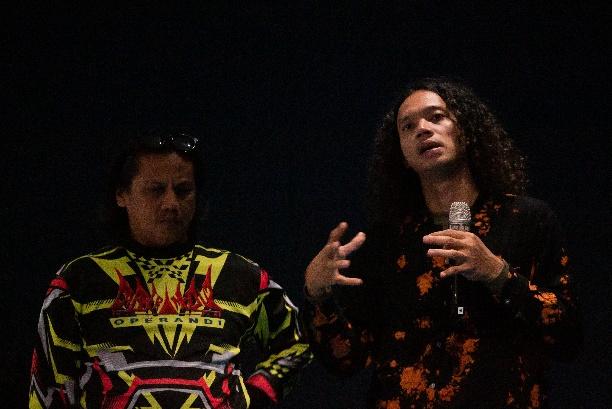 Taipei Biennial 2023: Small World, one of the events of Music Room  program “Hostbuster”, "Have You Ever Met Dao Ming Tse?: A Tribute to Meteor Garden" by ID-TW Pop Bureau. Image courtesy of Taipei Fine Arts Museum.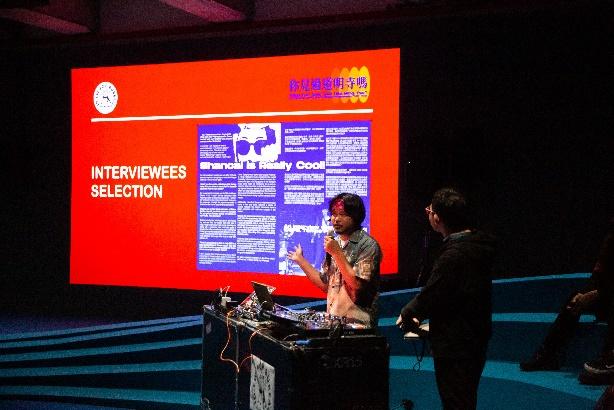 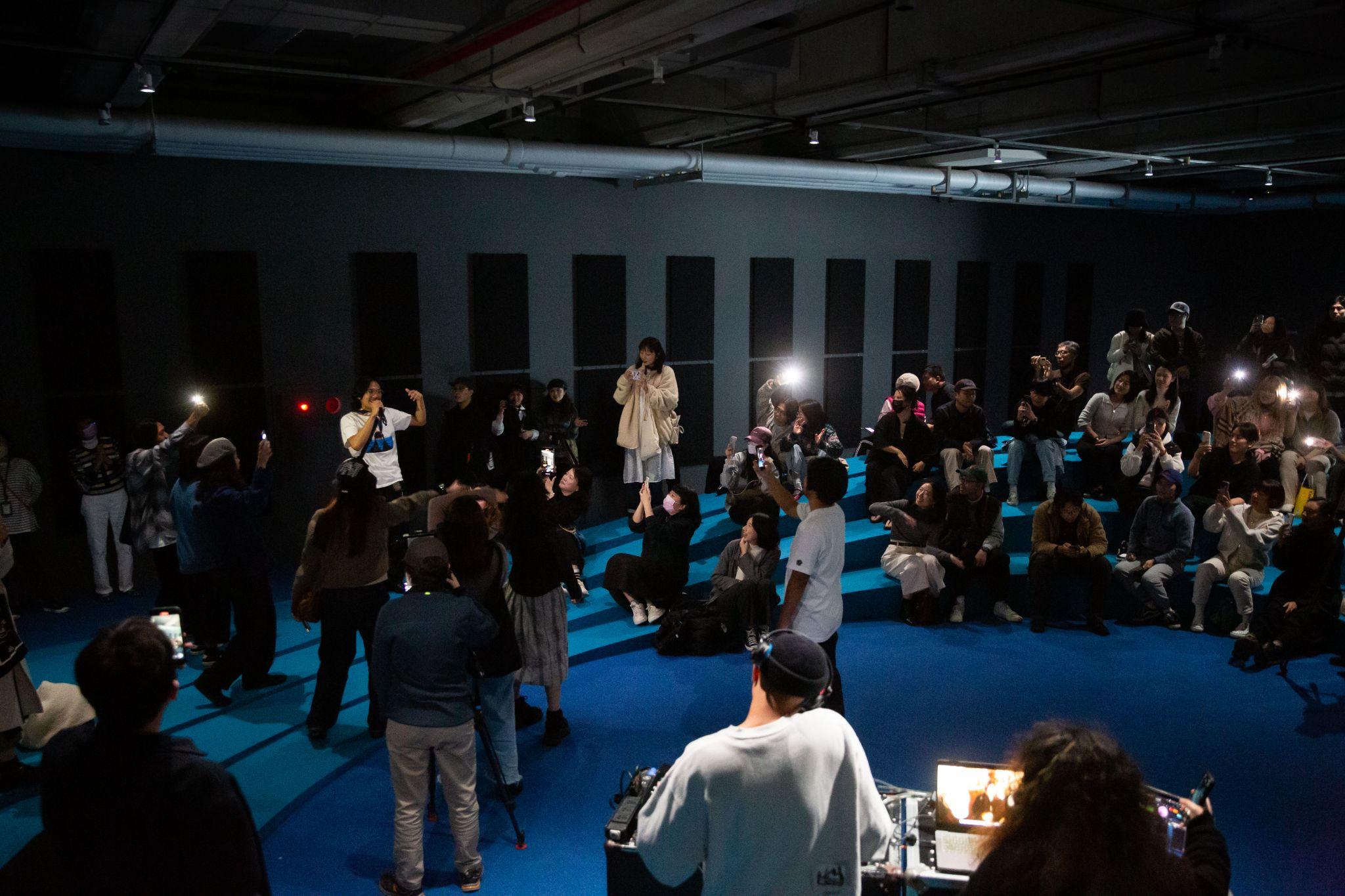 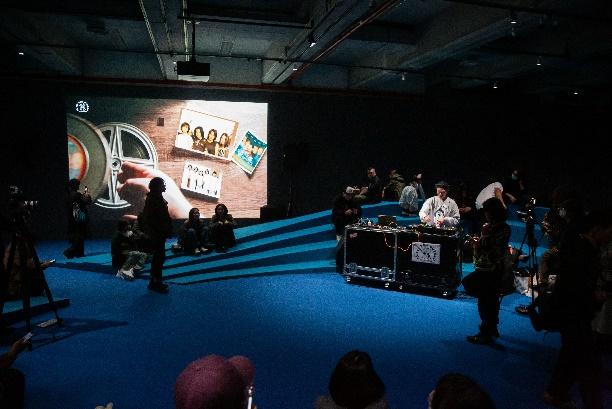 6—2018 Ting Shuo Has Performance LUCfest. Photographer Yao-Cheng Kuo. Image courtesy of the artist.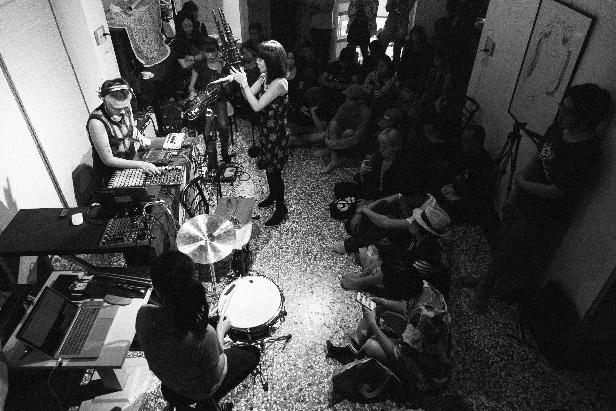 7Jacqueline Kiyomi Gork, Not Exactly (Whatever the New Key Is), 2017 – ongoing, PVC tarpaulin walls, centrifugal blowers, Arduino microcontroller, MIDI and trigger relay, dimensions variable. Image courtesy of Taipei Fine Arts Museum.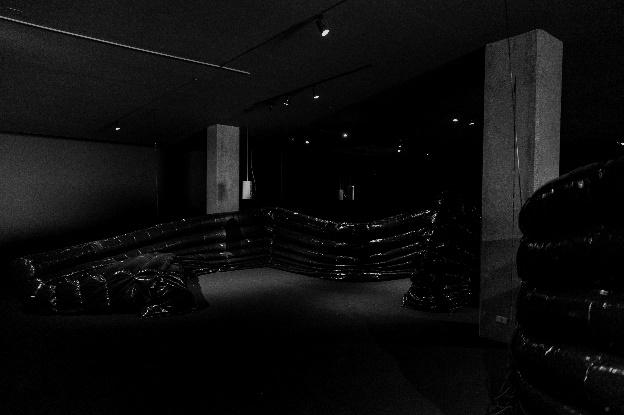 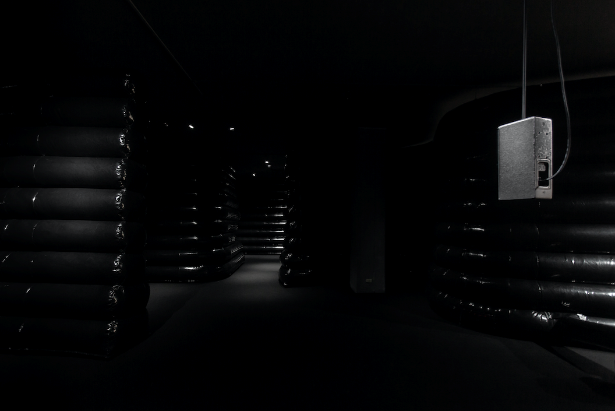 8Nikita Gale, GRAVITY SOLO III: HYPERPERFORMANCE, 2022, plexiglass box, amp, keyboard, speakers, red calcite, stereo audio, 55.9×55.9×30.5 cm, loop.  Image courtesy of Taipei Fine Arts Museum.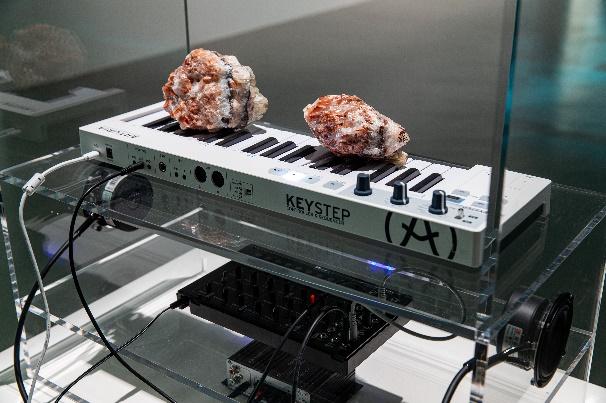 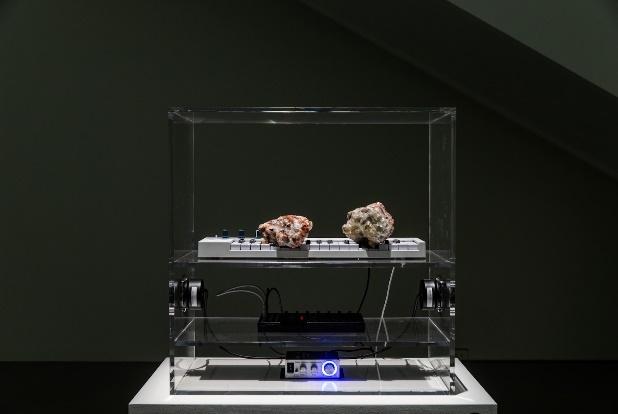 9Patricia L. Boyd. Operator (Refinanced Il), 2017 – ongoing, HD video, color, sound, drawing, wall, 14 minutes 48 seconds. Image  courtesy of Taipei Fine Arts Museum. Produced by Experimental Media and Performing Arts Center (EMPAC) at Rensselaer Polytechnic Institute, New York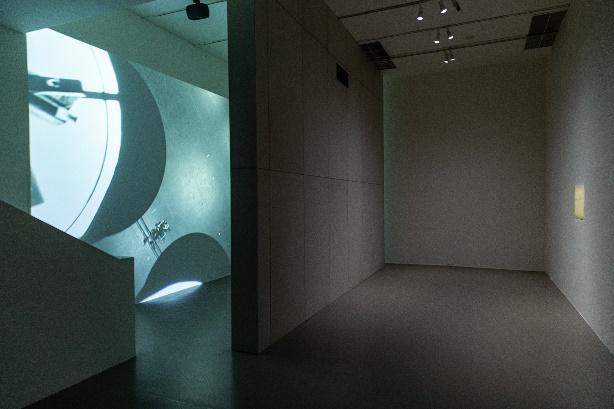 10-1Hide and Seek Audiovisual Art, Practice 01: What are we talking about? What are you thinking about? What are they working on?, 2023, audio guide, duration variable. Image  courtesy of the artists, Chong Kok Yew and Taipei Fine Arts Museum. Commissioned by Taipei Biennial 2023.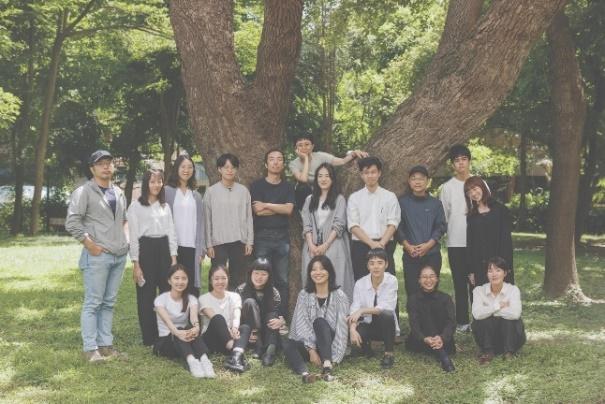 10-2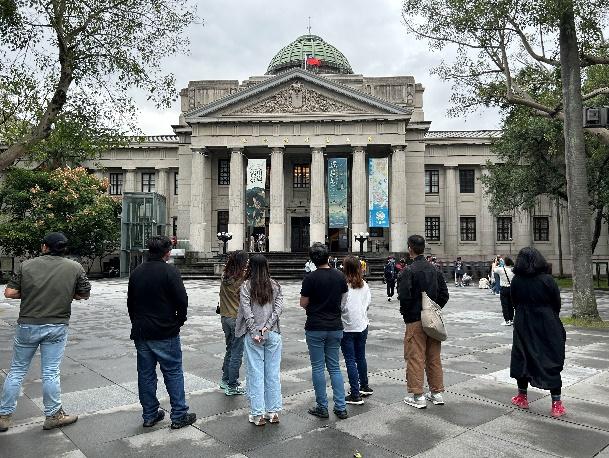 